NYÍRKARÁSZ KÖZSÉGI ÖNKORMÁNYZATKÉPVISELŐ-TESTÜLETÉNEK6/2018. (V.24.)önkormányzati rendeletea fás szárú növények telepítési szabályairólNyírkarász Községi Önkormányzat Képviselő-testülete Magyarország Alaptörvénye 32. cikk (2) bekezdésében kapott feladatkörében eljárva és Magyarország helyi önkormányzatairól szóló 2011. évi CLXXXIX. törvény 13. § (1) bekezdés 1. pontjában, a környezet védelmének általános szabályairól szóló 1995. évi LIII. törvény 48. § (2) bekezdésében meghatározott felhatalmazás alapján a fás szárú növények telepítési távolságára vonatkozóan az alábbi rendeletet alkotja:A rendelet célja1.§(1) E rendelet célja, hogy a növénytelepítési (ültetési) szabályok megalkotásával elősegítse a fák és cserjék (a továbbiakban: fás szárú növények) telepítését oly módon, hogy elkerülhetők legyenek a későbbi jogviták a szomszédok között.A rendelet hatálya2.§(1) A rendelet területi hatálya kiterjed Nyírkarász község közigazgatási belterületén történő fás szárú növények telepítésére.(2) A rendelet személyi hatálya kiterjed Nyírkarász község közigazgatási területén növényültetést, telepítést vagy kivágást végző természetes személyre, jogi személyre és jogi személyiséggel nem rendelkező szervezetre.(3) E rendelet előírásait kell alkalmazni egyéb jogszabály által nem szabályozott kérdésekben fás szárú növények ültetése, telepítése, gondozása és kivágása esetében.A telepítésre vonatkozó szabályok3.§(1) A fás szárú növények legkisebb ültetési (telepítési) távolsága a telekhatártól:a) 1 m-nél magasabbra nem növő fás szárú növények esetén 1,00 m,b) 2m-nél magasabbra nem növő fás szárú növények esetén 1,50 m,c) 3 m-nél magasabbra nem növő fás szárú növények esetén 2,00 m,d) 4 m-nél magasabbra nem növő fás szárú növények esetén 3,00 m,e) 4 m-nél magasabbra növő fás szárú növények esetén 4,00 m,(2) Élő sövény kerítésként, lehatárolásként telekhatárra csak mindkét ingatlan tulajdonosának beleegyezésével telepíthető.(3) Kúszó-kapaszkodó fás szárú növény csak saját tulajdonban lévő falra, fára, kerítésre futtatható fel.(4) Az (1) bekezdésben foglalt telepítési (ültetési) távolságok alól kérelemre a jegyző eltérést engedélyezhet, amennyiben a növénytelepítéssel érintett telekszomszéd írásban hozzájárul. A kérelemhez csatolni kell a növénytelepítéssel érintett telekszomszéd írásbeli hozzájárulását.Közterületen történő telepítés4.§(1) Közterületen e rendelet hatálya alá tartozó fás szárú növényt telepíteni csak a jegyző engedélyével lehet.(2) Közterületre elsősorban táj- és a termőhelyi adottságoknak megfelelő őshonos magyar fajokat lehet telepíteni.(3) Közterületen közmű létesítménybe vagy közművezeték fölé, illetve alá e rendelet hatálya alá tartozó növény nem telepíthető, kivéve, ha a közművezeték biztonsági övezetét nem érinti és annak biztonságos működését, valamint karbantartását nem akadályozza.(4) Csapadékvíz elvezető csatorna mentén csak olyan növényzet ültethető, melynek gyökere, ága, lombozata, lehulló levélzete a vízelvezetést nem akadályozza. A csapadékvíz zavartalan lefolyása érdekében a jegyző elrendelheti a növényzet eltávolítását.(5) Közút, kerékpárút, járda mentén közlekedésbiztonsági okok miatt csak olyan fás szárú növény telepíthető, mely a közlekedést és a közlekedés biztonságát nem zavarja, nem gátolja, és nem akadályozza. A jegyző elrendelheti a növényzet eltávolítását, az akadályt okozó ágak eltávolítását.Meglévő fás szárú növények kezelése, gondozása5.§(1) A fás szárú növény tulajdonosának a kötelessége a növényzet ápolása, gondozása, valamint a szomszéd telekre átnyúló, közterületre kinyúló ágak gyökerek levágása. A tulajdonos köteles úgy gondozni, nyírni a növényt, hogy az a szomszédokat, érintetteket ne zavarja, más tulajdonában kárt ne okozzon.(2) A fás szárú növény tulajdonosa köteles a csapadékvíz elvezető árkokból a növényzet gyökereit, lehullott lombozatát, a víz zavartalan lefolyása érdekében haladéktalanul eltávolítani.Záró rendelkezések6.§(1) E rendelet a kihirdetést követő napon lép hatályba.(2) A rendelet növénytelepítésre vonatkozó rendelkezéseit a hatálybalépést követő telepítésekre kell értelemszerűen alkalmazni.(3) A fás szárú növények gondozására vonatkozó rendelkezéseket a rendelet hatálybalépése előtt ültetett fás szárú növényekre is alkalmazni kell.K.M.F.                Szalmási József       	      	  	Matyi Andrásné	                 polgármester				         jegyzőJelen rendelet kihirdetve: 2018. május 24 napján.                                                                                	  Matyi Andrásné                                                                                              jegyzőNyírkarász község Önkormányzata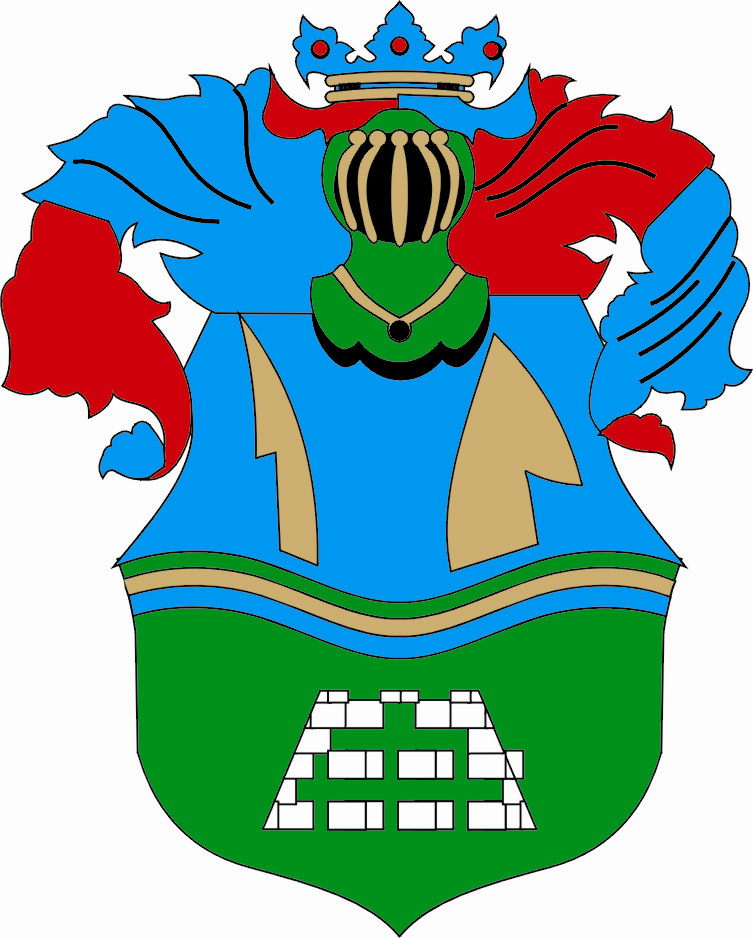 4544 Nyírkarász, Fő út 21.Tel.: (45) 495-001; Fax: (45) 595-100e-mail: info@nyirkarasz.huE L Ő T E R J E S Z T É S- a Képviselőtestülethez -a fás szárú növények telepítési szabályairól szóló önkormányzati rendelet megalkotásáraTisztelt Képviselő-testület!Az utóbbi időben egyre gyakoribbá vált a fák és cserjék (a továbbiakban: fás szárú növények) az ingatlantulajdonos általi telepítése miatt a szomszédok közötti vita, konfrontáció. A leggyakoribb probléma a fás szárú növények telekhatárhoz történő túl közeli telepítése.E rendelet tervezet célja, hogy a növénytelepítési (ültetési) szabályok megalkotásával elősegítse a fás szárú növények telepítését oly módon, hogy elkerülhetők legyenek a későbbi jogviták a szomszédok között.Fás szárú növény az ingatlan azon részén és oly módon telepíthető, hogy az - figyelemmel az adott faj, fajta tulajdonságaira, növekedési jellemzőire, szakszerű kezelésére - az emberi életet és egészséget nem veszélyeztetheti, a biztonságos közlekedést nem akadályozhatja, valamint nem okozhat kárt a meglévő építményekben, létesítményekben, és nem akadályozhatja azok biztonságos működését.A használó - ha jogszabály eltérően nem rendelkezik - köteles gondoskodni a fás szárú növények emberi életet, egészségét veszélyeztető származékainak, így különösen ágak, virágzat, termés, levelek összegyűjtéséről.Kérem a Tisztelt Képviselő-testületet, szíveskedjék az előterjesztést és a rendelet-tervezetet megtárgyalni. Nyírkarász, 2018. május 16.								Szalmási József							   	   polgármesterRészletes indokolás1. §-hozEz a rendelkezés tartalmazza a rendelet célját.2. §-hozEz a rendelkezés tartalmazza a rendelet hatályát.3.-4. §-hozAz új telepítésekre vonatkozó szabályozást tartalmaz.5. §Meglévő fás szárú növények kezelésére, gondozására vonatkozó szabályozást tartalmazza.6. §-hozA rendelet hatálybalépését határozza meg. Előzetes hatásvizsgálat1.Társadalmi hatásokA rendelet megalkotásával elkerülhetővé válhatnak későbbi jogviták a szomszédok között.2 Gazdasági, költségvetési hatásokNem ismert.3. Környezeti következmények, hatásokA fás szárú növények telepítése belterületen egységesebbé válik. 4. Egészségügyi következmények, hatásokA fás szárú növények telepítése az esetleg zavaró – átnyúló ágak, gyökerek – hatásai – balesetek elkerülhető lesz.5. Adminisztratív terheket befolyásoló hatásokCsökkenő birtokvédelmi bejelentés érkezhet.6 A jogszabály megalkotásának szükségessége, a jogalkotás elmaradásának várható következményeiKövetkezetes és egyéges jogi szabályozása megalkotása.7. A jogszabály alkalmazásához szükséges személyi, szervezeti, tárgyi és pénzügyi feltételekA jogszabály alkalmazásához szükséges személyi, tárgyi, szervezeti, pénzügyi feltételek rendelkezésre állnak.Nyírkarász, 2018. május 17.					………………………………….								Előzetes hatásvizsgálatot készítő